Fling Into FallScarecrow & Pumpkin Carving ContestsFriday & Saturday October 8th & 9th HOSTED BY Bangor Savings BankLocated at the Penobscot Marine MuseumCATEGORIESBusinesses & Community groups - Children 12 & under – AdultsAll contestant entries must be registered with BSB by Friday October 8th (name, phone number and category)Scarecrows and pumpkins may be set up Friday night or before 10:00 am Saturday and marked with the artists nameWinners will be notified1st place winners  - $25.00 BSB gift cardEntries must be cleaned up by end of day Sunday, October 10th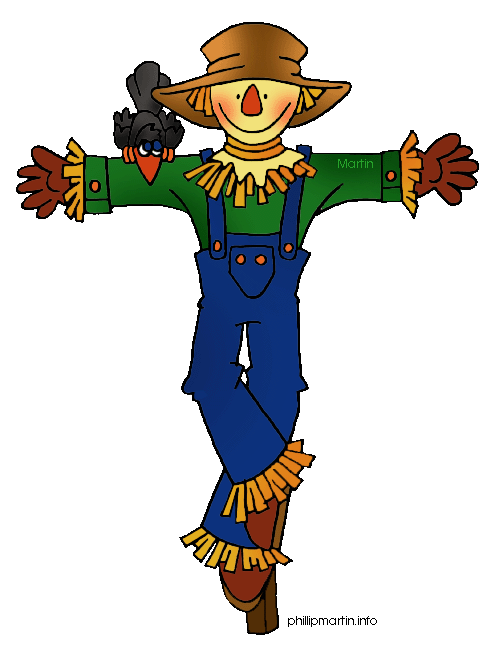 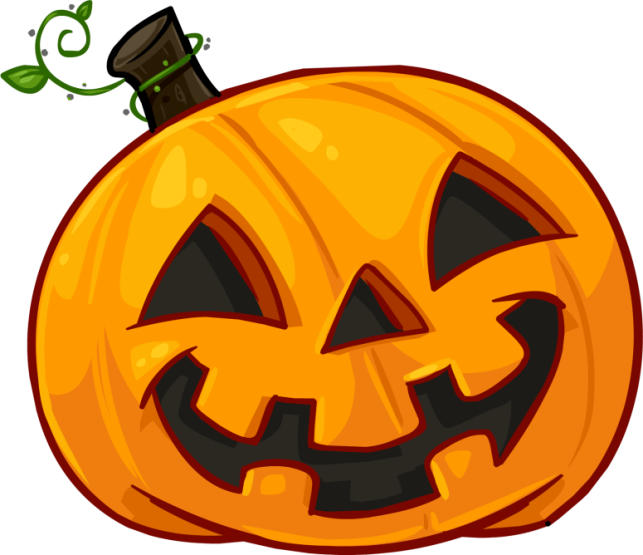 For more information contact:Searsport Bangor Savings Bank (207) 548-6065Caitlin.merithew@bangor.com